BRIMROD PRIMARY SCHOOL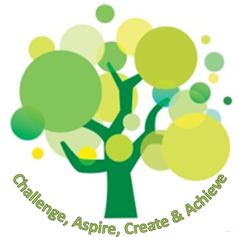 Holborn StreetRochdaleOL11 4NB	Tel: 01706 647146www.brimrodprimary.rochdale.sch.uk‘A unique, dynamic and diverse environment where children are encouraged to achieve their true potential’Friday 19th July 2019Dear Parents/Carer,The end of the summer term is here!  It always amazes me how fast time flies at this time of the year.  It is always magical to watch the Year 6 Leavers performance and today was no different – well done Year 6 for putting such a special performance!Annual ReportsEarlier this week your child’s annual report on their progress was sent home.  This reports will give you lots of information about the learning your child has made this year and importantly what their next steps are.  If you need to discuss this, please see your child’s classteacher in September.Summer FairAlthough I had to miss the Summer Fair as I was at Robinwood with Year 6, I have heard the event was its usual busy self and the event was a great success.  As you can imagine, our wonderful FOBS team put a lot of effort into making sure the event went well.  I would like to extend my thanks to them on behalf of school for always making sure this event is a success.  The final total raised was £1305 plus a donation of £500 and this will be put towards the money raised already throughout the year to pay for some new laptops.ResultsLast Tuesday, we received our results from the tests children in Year 6 took in May.  I am pleased to report that we performed exceptionally well again.  The % of our children achieving above average in reading, writing and maths improved from last year and our Maths results improved from 55% to 70%.  I am particularly pleased to report that the amount of progress the children make from Year 2 to Year 6 is better than other children nationally.  This is a fantastic achievement.I am pleased to report that our Year 1 children performed well in their phonic test taken earlier this half term.  80% of our children achieved well which was higher than last year at 69%.  Also, 70% of our Reception children achieved a Good Level of Development which is higher than last year as well.All of these results are possible due to the fantastic effort that every member of the Brimrod Team – children, parents, teaching assistants and teachers – put in every day.  I am sure that 2020 will be another fantastic year for our school.KS1 PlaygroundEarlier this year, we applied for some money to help us improve the general level of fitness amongst our children.  In May, we received notification that we had been successful.  This money will be used to improve the KS1 playground.  The ‘ship’ in the centre will be removed to allow the children more space to run around, the playground will be made level and retarmaced and the bins will be covered with screening.  There are other things planned over the coming year and Mrs Thompson will keep you informed next term.Sports DayOur highly successful Sports Day was held earlier this month.  Unfortunately, it was another event I had to miss as I was reading the end of term reports.  However, the Brimrod team all pulled together to make a resounding success.  My thanks to everyone involved in organising this special event in the school year.Year 6 ResidentialIt was my pleasure alongside Miss Shaw and Miss Clarke to accompany Year 6 to their annual residential to Robinwood.  They took part in many activities including Zip Wire, Giant Swing, Caving, Dungeon, Trapeze, Canoeing, Raft Building and Pirahna Pool to name a few!  The children represented our school brilliantly working together as a team to encourage and support each other and we all had an amazing time.  Thank you to Mrs Thompson who organised the trip.Robinwood has been provisionally booked for July 2020 for our new Year 6.  Mrs Thompson will be sending out information in September so look out for this!Staff NewsAs you’ll be aware, Miss Simms and Miss Willis are leaving today.  They have been a fantastic part of our teaching team over the last few years and I am sure you’ll join me in wishing them all the very best for the future.  I am sure they will pop back when they can to see how we’re all getting on!I will finishing by wishing everyone a very safe and restful summer.  It has been an absolute privilege and pleasure to lead Brimrod over the last three years.  I am certain that school will continue to thrive and excel to reach even greater heights.  Thank you to all the staff, parents and children for three magical years – I will miss you all next year and I wish everyone the very best for the future.School opens on Wednesday 4th September for the children.Yours sincerelyMr S Perkins	Headteacher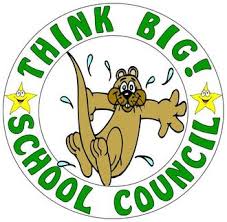 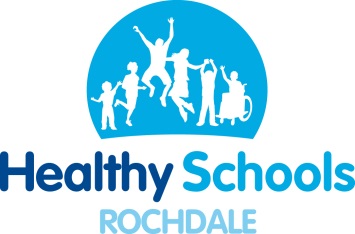 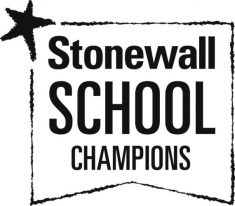 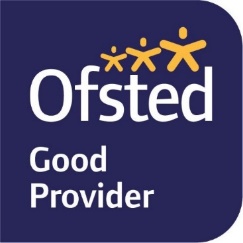 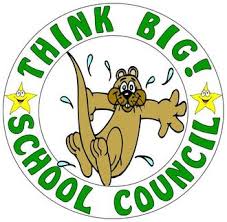 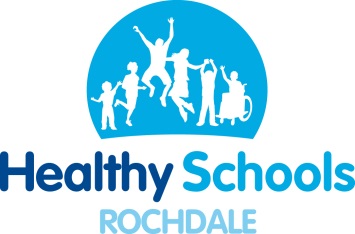 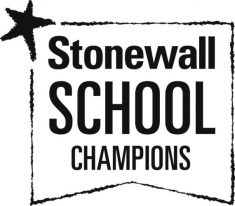 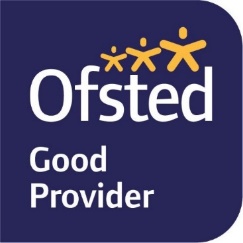 